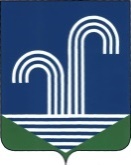 СОВЕТ БРАТКОВСКОГО СЕЛЬСКОГО ПОСЕЛЕНИЯКОРЕНОВСКОГО РАЙОНАРЕШЕНИЕот  27 марта 2019 года 			                                                                     	      №283село БратковскоеО признании утратившими силу решения Совета Братковского сельского поселения Кореновского района от 28 ноября 2017 года №208 «Об утверждении Положения о порядке организации и осуществления муниципального контроля за сохранностью автомобильных дорог местного значения в границах населенных пунктов Братковского сельского поселения Кореновского района»В целях приведения в соответствие с действующим законодательством некоторых нормативных правовых актов Совет Братковского сельского поселения Кореновского района р е ш и л:1. Признать утратившими силу решение Совета Братковского сельского поселения Кореновского района от 28 ноября 2017 года №208 «Об утверждении Положения о порядке организации и осуществления муниципального контроля за сохранностью автомобильных дорог местного значения в границах населенных пунктов Братковского сельского поселения Кореновского района».2.  Обнародовать настоящее решение на информационных стендах Братковского сельского поселения Кореновского района и разместить на официальном сайте администрации Братковского сельского поселения Кореновского района в информационно-телекоммуникационной сети «Интернет».3. Решение вступает в силу после его официального обнародования. Глава Братковского сельского поселения	    Кореновского района             		                      	                А.В. Демченко